                                    ΠΡΟΣΚΛΗΣΗ Σας   προσκαλούμε  σε  τακτική  Συνεδρίαση  της   Οικονομικής  Επιτροπής,  στο  Δημαρχείο, στις 17 Ιανουαρίου 2017, ημέρα Τρίτη και ώρα 12:30 μ., με τα παρακάτω θέματα της ημερήσιας διάταξης: Διενέργεια κλήρωσης για την ανάδειξη προσωρινού μειοδότη του έργου: “Κατασκευή πεζοδρομίων και ηλεκτροφωτισμού στο Τιγκάκι”, (Α.M.: 50/2015).Λήψη απόφασης  για την ανάδειξη προσωρινού μειοδότη του έργου: “Ανάπλαση κεντρικής πλατείας Δ.Κ. Καρδάμαινας”, (A.M.: 65/2016).Λήψη απόφασης  για την ανάδειξη προσωρινού μειοδότη του έργου: “Αποκατάσταση – Συντήρηση  Πολιτιστικού Κέντρου Πυλίου”, (Α.M.: 32/2015).    Λήψη απόφασης για την κατακύρωση της πλειοδοτικής δημοπρασίας εκμίσθωσης χειμερινού κινηματογράφου “ΟΡΦΕΑΣ” και θερινού κινηματόγραφου “ΟΡΦΕΑΣ”.        ΠΙΝΑΚΑΣ ΑΠΟΔΕΚΤΩΝΤακτικά Μέλη(Με παράκληση να ενημερώσουν σε περίπτωση απουσίας ή κωλύματος τους) Κιάρης ΜηνάςΚιαπόκα ΚαλλιόπηΓρηγοριάδου-Παντελίκιζη ΒασιλείαΛοΐζος ΣταμάτιοςΖερβός ΕμμανουήλΒασιλειάδης Σπυρίδων Φάκκος Ιάκωβος &8.    Μακρή Κυριακή Αναπληρωματικά Μέλη   Κρητικός ΙωάννηςΣιφάκης ΗλίαςΧατζηκαλύμνιος Μιχαήλ &Πης ΣταμάτιοςΚΟΙΝΟΠΟΙΗΣΗ Δήμαρχο, κ. Κυρίτση ΓεώργιοΑντιδήμαρχο κ. Γερασκλή ΔαυίδΑντιδήμαρχο κ. Σιφάκη ΗλίαΑντιδήμαρχο κ. Κρητικό ΑντώνηΑντιδήμαρχο κ. Χατζηκαλύμνιο ΜιχαήλΠροϊσταμένη Δ/νσης Διοικητικών Υπηρεσιών Προϊσταμένη Δ/νσης Οικονομικών ΥπηρεσιώνΠροϊσταμένη Δ/νσης Τοπικής Οικονομικής ΑνάπτυξηςΠροϊσταμένη Δ/νσης Τεχνικών ΥπηρεσιώνΓραφείο Νομικών Υποθέσεων   Επικεφαλής  Δημοτικών Παρατάξεων- κα Ρούφα Ιωάννα- κ. Παυλίδης Αριστοτέλης  - κ. Ζερβός Ιωάννης  10. Γραφείο Πρωτοκόλλου –Διεκπεραίωσης – Αρχείου   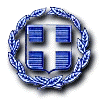                 ΕΛΛΗΝΙΚΗ ΔΗΜΟΚΡΑΤIΑ      ΝΟΜΟΣ ΔΩΔΕΚΑΝΗΣΟΥ                    ΔΗΜΟΣ ΚΩ     ΓΡΑΦΕΙΟ ΟΙΚΟΝΟΜΙΚΗΣ ΕΠΙΤΡΟΠΗΣ                ΕΛΛΗΝΙΚΗ ΔΗΜΟΚΡΑΤIΑ      ΝΟΜΟΣ ΔΩΔΕΚΑΝΗΣΟΥ                    ΔΗΜΟΣ ΚΩ     ΓΡΑΦΕΙΟ ΟΙΚΟΝΟΜΙΚΗΣ ΕΠΙΤΡΟΠΗΣ                ΕΛΛΗΝΙΚΗ ΔΗΜΟΚΡΑΤIΑ      ΝΟΜΟΣ ΔΩΔΕΚΑΝΗΣΟΥ                    ΔΗΜΟΣ ΚΩ     ΓΡΑΦΕΙΟ ΟΙΚΟΝΟΜΙΚΗΣ ΕΠΙΤΡΟΠΗΣ                ΕΛΛΗΝΙΚΗ ΔΗΜΟΚΡΑΤIΑ      ΝΟΜΟΣ ΔΩΔΕΚΑΝΗΣΟΥ                    ΔΗΜΟΣ ΚΩ     ΓΡΑΦΕΙΟ ΟΙΚΟΝΟΜΙΚΗΣ ΕΠΙΤΡΟΠΗΣ                ΕΛΛΗΝΙΚΗ ΔΗΜΟΚΡΑΤIΑ      ΝΟΜΟΣ ΔΩΔΕΚΑΝΗΣΟΥ                    ΔΗΜΟΣ ΚΩ     ΓΡΑΦΕΙΟ ΟΙΚΟΝΟΜΙΚΗΣ ΕΠΙΤΡΟΠΗΣ                ΕΛΛΗΝΙΚΗ ΔΗΜΟΚΡΑΤIΑ      ΝΟΜΟΣ ΔΩΔΕΚΑΝΗΣΟΥ                    ΔΗΜΟΣ ΚΩ     ΓΡΑΦΕΙΟ ΟΙΚΟΝΟΜΙΚΗΣ ΕΠΙΤΡΟΠΗΣΚως, 13/01/2017Α.Π.: 1009                ΕΛΛΗΝΙΚΗ ΔΗΜΟΚΡΑΤIΑ      ΝΟΜΟΣ ΔΩΔΕΚΑΝΗΣΟΥ                    ΔΗΜΟΣ ΚΩ     ΓΡΑΦΕΙΟ ΟΙΚΟΝΟΜΙΚΗΣ ΕΠΙΤΡΟΠΗΣ                ΕΛΛΗΝΙΚΗ ΔΗΜΟΚΡΑΤIΑ      ΝΟΜΟΣ ΔΩΔΕΚΑΝΗΣΟΥ                    ΔΗΜΟΣ ΚΩ     ΓΡΑΦΕΙΟ ΟΙΚΟΝΟΜΙΚΗΣ ΕΠΙΤΡΟΠΗΣ                ΕΛΛΗΝΙΚΗ ΔΗΜΟΚΡΑΤIΑ      ΝΟΜΟΣ ΔΩΔΕΚΑΝΗΣΟΥ                    ΔΗΜΟΣ ΚΩ     ΓΡΑΦΕΙΟ ΟΙΚΟΝΟΜΙΚΗΣ ΕΠΙΤΡΟΠΗΣ                ΕΛΛΗΝΙΚΗ ΔΗΜΟΚΡΑΤIΑ      ΝΟΜΟΣ ΔΩΔΕΚΑΝΗΣΟΥ                    ΔΗΜΟΣ ΚΩ     ΓΡΑΦΕΙΟ ΟΙΚΟΝΟΜΙΚΗΣ ΕΠΙΤΡΟΠΗΣ                ΕΛΛΗΝΙΚΗ ΔΗΜΟΚΡΑΤIΑ      ΝΟΜΟΣ ΔΩΔΕΚΑΝΗΣΟΥ                    ΔΗΜΟΣ ΚΩ     ΓΡΑΦΕΙΟ ΟΙΚΟΝΟΜΙΚΗΣ ΕΠΙΤΡΟΠΗΣ                ΕΛΛΗΝΙΚΗ ΔΗΜΟΚΡΑΤIΑ      ΝΟΜΟΣ ΔΩΔΕΚΑΝΗΣΟΥ                    ΔΗΜΟΣ ΚΩ     ΓΡΑΦΕΙΟ ΟΙΚΟΝΟΜΙΚΗΣ ΕΠΙΤΡΟΠΗΣ                ΕΛΛΗΝΙΚΗ ΔΗΜΟΚΡΑΤIΑ      ΝΟΜΟΣ ΔΩΔΕΚΑΝΗΣΟΥ                    ΔΗΜΟΣ ΚΩ     ΓΡΑΦΕΙΟ ΟΙΚΟΝΟΜΙΚΗΣ ΕΠΙΤΡΟΠΗΣ                ΕΛΛΗΝΙΚΗ ΔΗΜΟΚΡΑΤIΑ      ΝΟΜΟΣ ΔΩΔΕΚΑΝΗΣΟΥ                    ΔΗΜΟΣ ΚΩ     ΓΡΑΦΕΙΟ ΟΙΚΟΝΟΜΙΚΗΣ ΕΠΙΤΡΟΠΗΣ                ΕΛΛΗΝΙΚΗ ΔΗΜΟΚΡΑΤIΑ      ΝΟΜΟΣ ΔΩΔΕΚΑΝΗΣΟΥ                    ΔΗΜΟΣ ΚΩ     ΓΡΑΦΕΙΟ ΟΙΚΟΝΟΜΙΚΗΣ ΕΠΙΤΡΟΠΗΣ                ΕΛΛΗΝΙΚΗ ΔΗΜΟΚΡΑΤIΑ      ΝΟΜΟΣ ΔΩΔΕΚΑΝΗΣΟΥ                    ΔΗΜΟΣ ΚΩ     ΓΡΑΦΕΙΟ ΟΙΚΟΝΟΜΙΚΗΣ ΕΠΙΤΡΟΠΗΣ                ΕΛΛΗΝΙΚΗ ΔΗΜΟΚΡΑΤIΑ      ΝΟΜΟΣ ΔΩΔΕΚΑΝΗΣΟΥ                    ΔΗΜΟΣ ΚΩ     ΓΡΑΦΕΙΟ ΟΙΚΟΝΟΜΙΚΗΣ ΕΠΙΤΡΟΠΗΣ                ΕΛΛΗΝΙΚΗ ΔΗΜΟΚΡΑΤIΑ      ΝΟΜΟΣ ΔΩΔΕΚΑΝΗΣΟΥ                    ΔΗΜΟΣ ΚΩ     ΓΡΑΦΕΙΟ ΟΙΚΟΝΟΜΙΚΗΣ ΕΠΙΤΡΟΠΗΣ  Προς : Τα μέλη της Οικονομικής Επιτροπής                       Δήμου Κω               (ως πίνακας αποδεκτών)                ΕΛΛΗΝΙΚΗ ΔΗΜΟΚΡΑΤIΑ      ΝΟΜΟΣ ΔΩΔΕΚΑΝΗΣΟΥ                    ΔΗΜΟΣ ΚΩ     ΓΡΑΦΕΙΟ ΟΙΚΟΝΟΜΙΚΗΣ ΕΠΙΤΡΟΠΗΣ                ΕΛΛΗΝΙΚΗ ΔΗΜΟΚΡΑΤIΑ      ΝΟΜΟΣ ΔΩΔΕΚΑΝΗΣΟΥ                    ΔΗΜΟΣ ΚΩ     ΓΡΑΦΕΙΟ ΟΙΚΟΝΟΜΙΚΗΣ ΕΠΙΤΡΟΠΗΣ                ΕΛΛΗΝΙΚΗ ΔΗΜΟΚΡΑΤIΑ      ΝΟΜΟΣ ΔΩΔΕΚΑΝΗΣΟΥ                    ΔΗΜΟΣ ΚΩ     ΓΡΑΦΕΙΟ ΟΙΚΟΝΟΜΙΚΗΣ ΕΠΙΤΡΟΠΗΣ                ΕΛΛΗΝΙΚΗ ΔΗΜΟΚΡΑΤIΑ      ΝΟΜΟΣ ΔΩΔΕΚΑΝΗΣΟΥ                    ΔΗΜΟΣ ΚΩ     ΓΡΑΦΕΙΟ ΟΙΚΟΝΟΜΙΚΗΣ ΕΠΙΤΡΟΠΗΣ                ΕΛΛΗΝΙΚΗ ΔΗΜΟΚΡΑΤIΑ      ΝΟΜΟΣ ΔΩΔΕΚΑΝΗΣΟΥ                    ΔΗΜΟΣ ΚΩ     ΓΡΑΦΕΙΟ ΟΙΚΟΝΟΜΙΚΗΣ ΕΠΙΤΡΟΠΗΣ                ΕΛΛΗΝΙΚΗ ΔΗΜΟΚΡΑΤIΑ      ΝΟΜΟΣ ΔΩΔΕΚΑΝΗΣΟΥ                    ΔΗΜΟΣ ΚΩ     ΓΡΑΦΕΙΟ ΟΙΚΟΝΟΜΙΚΗΣ ΕΠΙΤΡΟΠΗΣ                ΕΛΛΗΝΙΚΗ ΔΗΜΟΚΡΑΤIΑ      ΝΟΜΟΣ ΔΩΔΕΚΑΝΗΣΟΥ                    ΔΗΜΟΣ ΚΩ     ΓΡΑΦΕΙΟ ΟΙΚΟΝΟΜΙΚΗΣ ΕΠΙΤΡΟΠΗΣ                ΕΛΛΗΝΙΚΗ ΔΗΜΟΚΡΑΤIΑ      ΝΟΜΟΣ ΔΩΔΕΚΑΝΗΣΟΥ                    ΔΗΜΟΣ ΚΩ     ΓΡΑΦΕΙΟ ΟΙΚΟΝΟΜΙΚΗΣ ΕΠΙΤΡΟΠΗΣ                ΕΛΛΗΝΙΚΗ ΔΗΜΟΚΡΑΤIΑ      ΝΟΜΟΣ ΔΩΔΕΚΑΝΗΣΟΥ                    ΔΗΜΟΣ ΚΩ     ΓΡΑΦΕΙΟ ΟΙΚΟΝΟΜΙΚΗΣ ΕΠΙΤΡΟΠΗΣΤΑΧ. Δ/ΝΣΗ :Ακτή Κουντουριώτη 7ΤΗΛΕΦΩΝΟ:2242360434ΦΑΞ:2242021341ΠΛΗΡΟΦΟΡΙΕΣ:e-mail:oikonomiki_epitr@kos.grΗ Πρόεδρος της Οικονομικής Επιτροπής Δήμου ΚωΠαπαχρήστου-Ψύρη ΕυτέρπηΑντιδήμαρχος 